CONDIZIONI PER L’ISCRIZIONE ALL’ORDINE DEI CONSULENTI DEL LAVOROL’iscrizione all’Ordine si ottiene a seguito di istanza (da redigere su carta legale o applicare una marca da bollo del valore vigente al momento della presentazione della domanda stessa) rivolta al Consiglio provinciale dell’Ordine, corredata dei seguenti documenti:1. Ricevuta attestante il versamento della somma di € 598,12 sul c/c postale                                 n. 15734312 intestato all'Ordine Consulenti di Treviso, Viale Orleans, 22 (contributo "UNA-TANTUM" € 63,12 contributo annuo indivisibile € 535,00  Totale € 598,12);Due fotografie, di cui una autenticata per il rilascio della tessera d’iscrizione;Ricevuta attestante il versamento della tassa di concessione governativa di                               € 168,00 (c.c.p.  distribuzione prestampato presso gli Uffici Postali – intestato a Agenzia delle Entrate – Centro Operativo di Pescara – tasse Concessioni Governative – cod. tariffa 8617 –    causale: tassa iscrizione Ordine dei Consulenti del Lavoro).La fotografia può essere autenticata presso la Segreteria dell’Ordine dal dipendente addetto.Oggetto: domanda d’iscrizione all’Ordine_ l _ sottoscritt_ _____________________________ , nat_ a ___________________________ (Prov. ____) il __/__/____, residente a __________________________________________ (Prov.____), c.a.p. ________,                                                                                        (Comune di Residenza)Indirizzo:_____________________________________________________, n° _____, tel. ____/_________C.F. ______________________________, P. IVA _______________________________con studio in ____________________________________________________ (Prov.____),c.a.p. ________.                                              (Comune di Ufficio)Indirizzo:_____________________________________________________, n° _____, tel. ____/_________tel. _____/_____________ fax _____/_______________. E-Mail __________________________________C H I E D E Di essere iscritto a codesto Ordine Professionale dei Consulenti del Lavoro.Il sottoscritto DICHIARA, sotto la propria responsabilità, di NON trovarsi nelle condizioni di incompatibilità previste dall’art. 4 della legge 11.01.1979, n. 12, e cioè di NON essere dipendente delle Stato, delle Regioni, delle Province, dei Comuni o di altri Enti Pubblici, Istituti di Patronato o Associazioni Sindacali dei Lavoratori, nè di Esattore dei Tributi, Notaio o Giornalista professionista.Dichiaro di essere informato, ai sensi e per gli effetti di cui all’art. 10 della Legge 675/96, che i dati personali raccolti saranno trattati anche con strumenti informatici, esclusivamente nell’ambito del procedimento per il quale la presente dichiarazione viene resa.Il sottoscritto si impegna a notificare tempestivamente a codesto Consiglio qualsiasi variazione ai dati sopra denunciati.                                                                                                                        FIRMA PER ESTESO                                                                                                           __________________________________          _________________ , li __/__/____Allegati: Autocertificazione: nascita, residenza, cittadinanza, abilitazione all’esercizio della professione, titolo di studio, casellario giudiziale, godimento dei diritti politici;Dichiarazione di domicilio professionale;ricevuta attestante il versamento del contributo di iscrizione;ricevuta attestante il versamento della tassa di concessione governativa;Due fotografie formato tessera, di cui una legalizzata, per il rilascio della tessera di riconoscimento; Una marca da bollo (del valore vigente al momento della presentazione della domanda stessa) da apporre sull’attestato;Fotocopia carta d’identità.DICHIARAZIONE DI DOMICILIO PROFESSIONALE(art. 16 legge comunitaria 21.12.99 n. 526 e art. 9 lettera i) – Legge 11/ Gennaio 1979 n.12)Il/la sottoscritto/a ...........................................................................................................nato/a a .…....................................................................... il .....................................…....codice fiscale n. ..........................................……………………………………………................residenza anagrafica nel comune di............................................................... CAP ….…..via ...................................................………………..... numero …………………………………...  tel .......................…........... cell ........................... indirizzo e-mail ……………………………svolgendo l’attività professionale in forma          autonoma                   dipendente               consapevole delle sanzioni penali, nel caso di dichiarazioni non veritiere, di formazione o uso di atti falsi, richiamate dall’art. 76 del Dpr 28 dicembre 2000 n. 445 DICHIARAdi aver stabilito il domicilio professionalea ...............…...................................................................................... provincia …………via............................................................ numero ……………………….. CAP……………….Dichiaro di essere informato, ai sensi e per gli effetti di cui all’art. 10 della legge 675/96 che i dati personali raccolti saranno trattati, anche con strumenti informatici, esclusivamente nell’ambito del procedimento per il quale la presente dichiarazione viene resa.Luogo e data								(firma del dichiarante)_________________									_________________________* Questa dichiarazione è equivalente a “dichiarazione sostitutiva dell’atto di notorietà” (art. 47 del Dpr 445/2000)Consulenti del LavoroConsiglio Provincialedell’Ordine di TrevisoViale Orléans, 2231100 TrevisoTel.: 0422/582345E-mail:  segreteria@consulentidellavoro.tv.itSito Web: www.consulentidellavoro.tv.it PEC: ordine.treviso@consulentidellavoropec.itFAC-SIMILESpett.leCONSIGLIO PROVINCIALEORDINE CONSULENTI DEL LAVORO Viale Orleans n.2231100 Treviso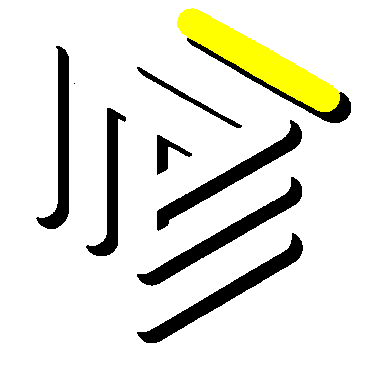 